ESCOLA MUNICIPAL: __________________________________________DATA:  _____/_____/_____ PROFESSOR (A)________________________ALUNO(A): ____________________EJA I  TAP III  TURMA: ____ATIVIDADE DE LÍNGUA PORTUGUESALEIA A RECEITA E RESPONDA AS PERGUNTAS ABAIXO:PÃO DE LIQUIDIFICADORINGREDIENTES1 1/2 Xícara (Chá) de Leite Morno2 Ovos2 Colheres (Sopa) de Açúcar1 Sachê de Fermento Biológico Seco2 Colheres (Sopa) de Manteiga1 Colher (Café) de Sal500g de Farinha de TrigoMODO DE PREPARONo liquidificador, coloque o leite morno, os ovos, o açúcar, o sal, o fermento seco, a manteiga e bata tudo até homogeneizar. Transfira a mistura para uma tigela e acrescente a farinha de trigo aos poucos, mexendo bem. Finalize misturando a massa por 10 a 15 minutos.Unte uma forma com manteiga e farinha e despeje a massa. Se precisar, use um fio de óleo para a massa não grudar na espátula. Espalhe bem e deixe a massa descansar até dobrar de tamanho.Pincele a massa com ovo e leite e leve ao forno pré aquecido a 180 graus por 40 a 60 minutos ou até dourar.2.QUAIS SÃO OS INGREDIENTES USADOS NESSA RECEITA?_____________________________________________________________________________________________________________________________________________________________________________________________________________________3.QUAL É A PARTE DO TEXTO QUE EXPLICA COMO SE PREPARA O PÃO?_______________________________________________________________________4.QUAL INGREDIENTE É MEDIDO EM XÍCARA? R:____________________________ E EM COLHERES?R:__________________________________________________________5.QUAL O ELETRODOMÉSTICO É UTILIZADO PARA PREPARAR ESSA RECEITA?R:_____________________________________________________________________6.O QUE USAMOS MAIS NESSA RECEITA AÇÚCAR OU SAL:R:________________________ESCOLA MUNICIPAL: _______________________________________________DATA:  _____/_____/_____ PROFESSOR (A)_____________________________ALUNO(A): ____________________EJA I   TAP III    TURMA: _________ATIVIDADE PROGRAMADA DE LÍNGUA PORTUGUESA Trem  das onze (  Adoniran Barbosa     )Não posso ficar nem mais um minuto com vocêSinto muito, amor, mas não pode serMoro em Jaçanã/Se eu perder esse tremQue sai agora às onze horas /Só amanhã de manhãNão posso ficar nem mais um minuto com você Sinto muito, amor, mas não pode serMoro em Jaçanã /Se eu perder esse tremQue sai agora às onze horas/Só amanhã de manhãAlém disso mulher tem outra coisaMinha mãe não dorme enquanto eu não chegarSou filho único, tenho minha casa pra olharNão posso ficar, não posso ficar...Não posso ficar nem mais um minuto com vocêSinto muito, amor, mas não pode serMoro em Jaçanã /Se eu perder esse tremQue sai agora às onze horas/Só amanhã de manhãDe olho no texto1) Por quais razões o homem não podia mais ficar em companhia da mulher?______________________________________________________________________________________________________________________________________________2) Onde mora o homem? Que meio de transporte ele utiliza?______________________________________________________________________________________________________________________________________________3) Quantos irmãos ele tem?______________________________________________________________________________________________________________________________________________4) Em sua opinião a mulher ficou alegre ou triste com o fato de o homem ter de ir embora?______________________________________________________________________________________________________________________________________________5) Na letra da música, as onze horas se referem ao período da manhã ou da noite?_______________________________________________________________________6) De que outro modo se poderia escrever 11 horas da noite?_______________________________________________________________________FONTE:http://valdinere123.blogspot.com/2017/04/trabalhando-musicas-na-ejESCOLA MUNICIPAL: _______________________________________________DATA:  _____/_____/_____ PROFESSOR (A)_____________________________ALUNO(A): ____________________EJA I   TAP III    TURMA: _________ATIVIDADE PROGRAMADA DE LÍNGUA PORTUGUESA Este texto do Cordelista Rodolfo Coelho Cavalcante traz informações sobre literatura de cordel. Leia-o, e depois faça o que se pede: Cordel quer dizer barbante
ou senão mesmo cordão,
Mas cordel literatura
É a real expressão
Como fonte de cultura
Ou melhor poesia pura
Dos poetas do sertão(...)

O chamado trovadores
Ou poeta popular
Era semianalfabeto
Porém sabia rimar,
Seus folhetos escrevia
E os sertanejos os liam
Por ser seu linguajar(...)


O cordel é dividido
Escrito, cantado oral
Porém o cordel legítimo
É aquele tipo de jornal,
Que trazia a notícia nova
Em sextilhas nunca em trova
Que agradava o pessoal(...)

O cordel sendo cultura
Hoje tem sua tradição,
Veículo de educação
Retrata histórias passadas
Que estão documentadas
Para toda gravaçãoa) Observe que o poema traz informações importantes sobre esse tipo de literatura. Registre abaixo as informações que podemos encontrar no texto:* Qual o significado da palavra Cordel?_______________________________________________________________________________________________________________________________________* Quais as formas que podemos dividir os cordéis? _____________________________________________________________________________________________________________________________________________* Por que o poeta que escreve cordel é conhecido como poeta popular? _______________________________________________________________________FONTE:http://www.diaadiaeducacao.pr.gov.br/portals/cadernospde/pdebusca/producoes_pde/2016/2016_pdp_port_unespar-paranavai_rosyaneaparecidaleiteaugusti.pdfESCOLA MUNICIPAL: _______________________________________________DATA:  _____/_____/_____ PROFESSOR (A)_____________________________ALUNO(A): ____________________EJA I       TAP III     TURMA: ____________ATIVIDADE DE LÍNGUA PORTUGUESA  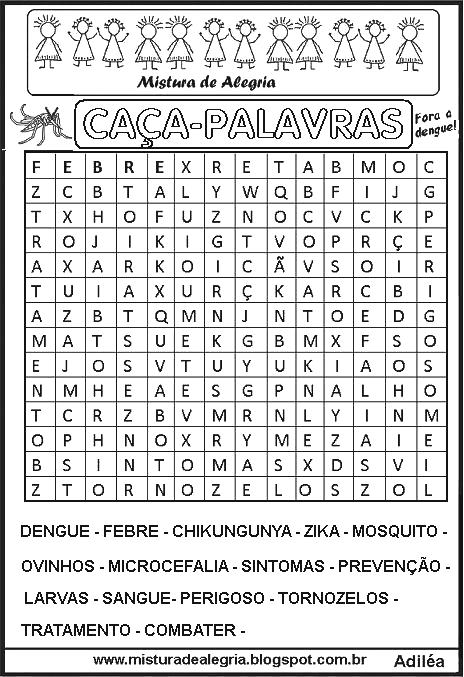 FONTE: https://misturadealegria.blogspot.com/2016/02/caca-palavras-sobre-dengue-imprimir.htmlESCOLA MUNICIPAL: _______________________________________________DATA:  _____/_____/_____ PROFESSOR (A)_____________________________ALUNO(A): ____________________EJA I       TAP III     TURMA: ____________ATIVIDADE PROGRAMADA DE LÍNGUA PORTUGUESA  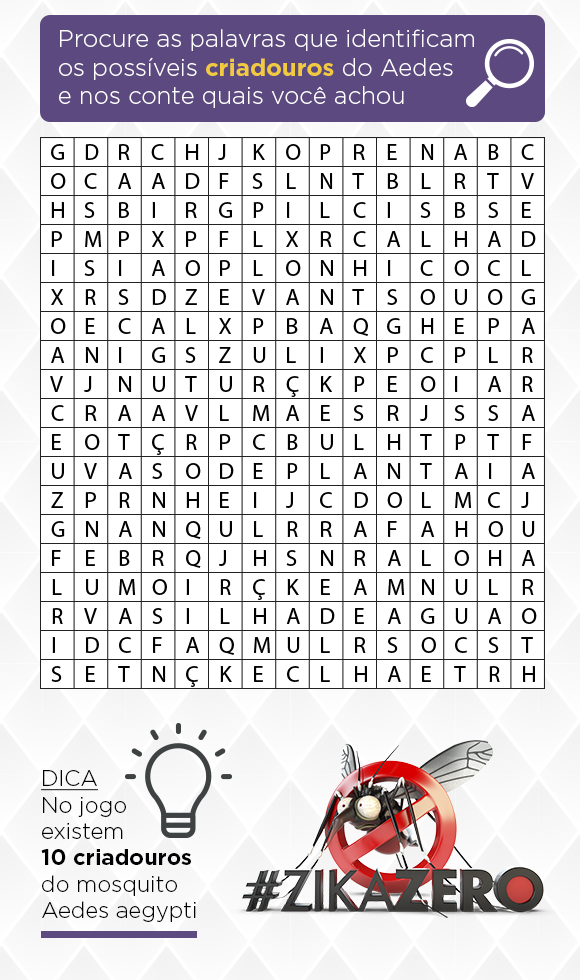 FONTE:https://www.fcopel.org.br/zikazero/jogosESCOLA MUNICIPAL: _______________________________________________DATA:  _____/_____/_____ PROFESSOR (A)_____________________________ALUNO(A): ____________________EJA I   TAP III    TURMA: _________ATIVIDADE PROGRAMADA DE LÍNGUA PORTUGUESA 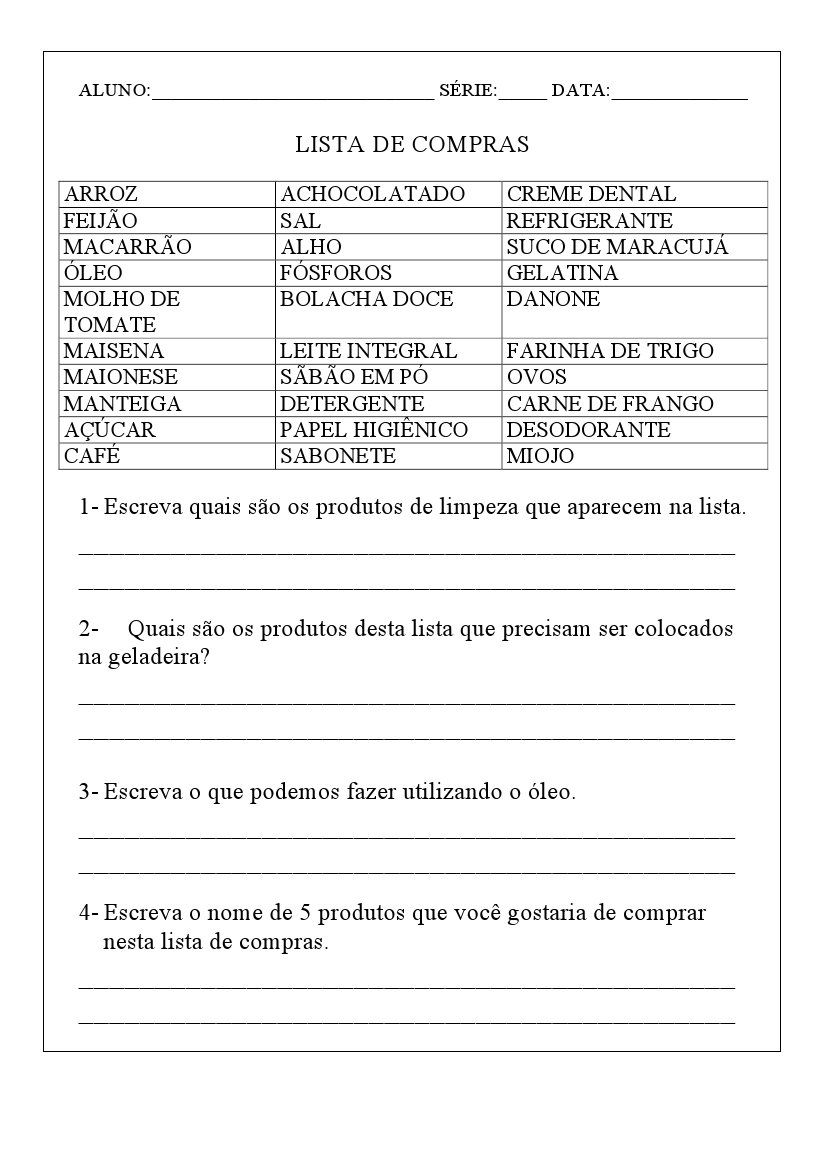 FONTE:http://maosquefazemmovadiadema.blogspot.com/2013/05/atividades-com-lista-de-compras.htmlESCOLA MUNICIPAL: _______________________________________________DATA:  _____/_____/_____ PROFESSOR (A)_____________________________ALUNO(A): ____________________EJA I       TAP III     TURMA: ____________ATIVIDADE PROGRAMADA DE LÍNGUA PORTUGUESA   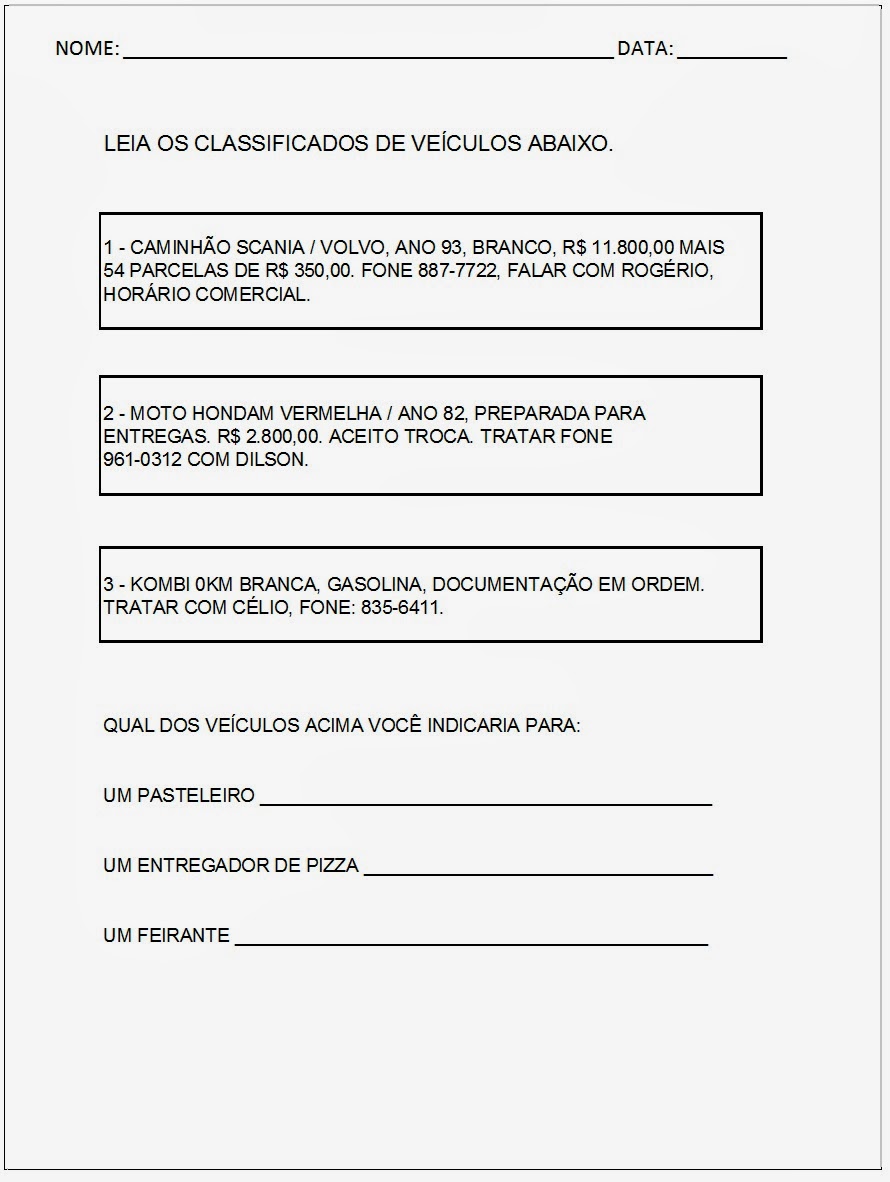 FONTE: http://atividadeeduca.blogspot.com/2013/06/atividades-para-eja.html